Městys Louňovice pod Blaníkem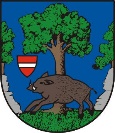 J. Žižky 16, 257 06 Louňovice pod Blaníkem , IČ 00232173, DIČ CZ00232173 Telefon/fax 317 852 658, e-mail : urad@lounovicepodblanikem.cz, IDDS : q89bcxh______________________________________________________________________________V Louňovicích pod Blaníkem 15. 11. 2019				Probíhající výběrové řízení na Venkovní učebnu u ZŠ a MŠ Louňovice pod Blaníkem Vše k výběrovému řízení je k dispozici ke stažení na profilu zadavatele: https://www.vhodne-uverejneni.cz/verejne-zakazky?filter%5B__persistent_token__%5D=5dc11a8c824b8&filter%5B__mw3_form__%5D=&m=xenorders&h=order&a=list&filter%5Blimit%5D=25&filter%5Bkeyword%5D=&filter%5Borganization_ico%5D=00232173&filter%5Borganization_name%5D=&filter%5Bid_cpv_main_code%5D=%5B%5D&filter%5BuseExtendedFilter%5D=0&filter%5Bsearch%5D=HledatZa městys Louňovice pod Blaníkem.Ing. Bc. Václav Fejtek starosta městyse	